Solo Show - Application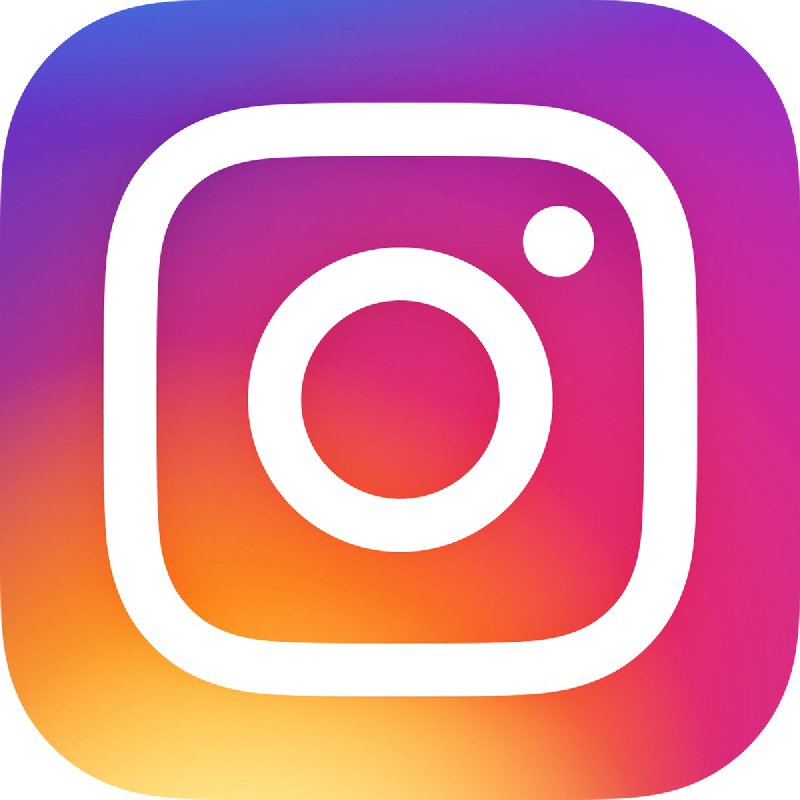 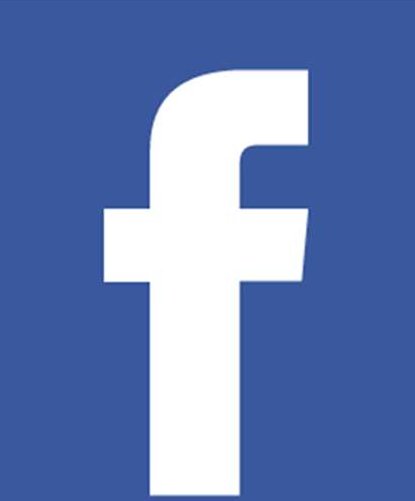 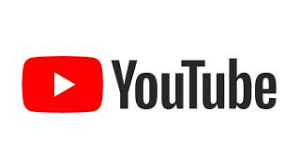 The Art Yard (TAY), Cradley Heath is managed by Midland Film And Art (MFAA) and offers opportunities for artists to hold solo shows. (*See MFAA website for available dates). When completing this application by hand use BLOCK CAPITALS where possible. Make your Solo Show a success by:• In advance of your Solo Show distribute posters and send email invitations to attract visitors• Arrange what times you will be at The Art Yard to speak with visitors about your Solo Show• Invite your friends to meet you at The Art Yard to look around your exhibition• Forward digital photo images of your art to TAY team to help with promoting your work• Post images from your exhibition on social media; update your website and news blogsBank Transfers:          Midland Film And Art         Lloyds Bank         Sort Code 30-92-35         Acc: 17928460Dates Applied ForDates Applied ForFrom:From:To:To:First NameSurnameSurnameTelephoneEmailWebsite (if applicable)Special requirementsfor exhibitingSpecial requirementsfor exhibitingNotes:- (1) Solo Show:  The exhibition space includes all front gallery hanging spaces and front gallery window at TAY.(2) Booking fee: a deposit of £50 is payable in advance on submitting your application (non-refundable)                            the balance of £25 is to be paid at the end of the Solo Show  (Total = £75).(3) Please ensure all your work is “Ready to Hang” and has either a cord or hanging bracket attached      The gallery has picture rails, chains, slat walls, moulding hooks and adjustable easels to showcase art work      TAY equipment and tools are used at your own risk      Step ladders should only be used within safe limits and only when assisted by a second person       If you require additional information or support The Art Yard team will be pleased to help.(4) Unsold work remains the property of the artist who should ensure it is covered by their own insurance.(5)  Gallery users are not permitted to charge other artists to hang work or to charge for entrance to TAY.(6) Opening hours: See MFAA (The Art Yard) website for gallery and studios opening hours.(7) Private views and additional events must be by invitation only and may incur additional charges(7) The artist agrees that The Art Yard (MFAA) may copy and publish images of the art submitted in publications        and on social media in perpetuity. All other rights are reserved with the copyrights holders.(8) TAY (MFAA) curatorial team reserve the right to remove exhibited art works and exclude individuals. * View Solo Show full Terms and Conditions at: www.mfaa.co.uk/gallery-studio-hireNotes:- (1) Solo Show:  The exhibition space includes all front gallery hanging spaces and front gallery window at TAY.(2) Booking fee: a deposit of £50 is payable in advance on submitting your application (non-refundable)                            the balance of £25 is to be paid at the end of the Solo Show  (Total = £75).(3) Please ensure all your work is “Ready to Hang” and has either a cord or hanging bracket attached      The gallery has picture rails, chains, slat walls, moulding hooks and adjustable easels to showcase art work      TAY equipment and tools are used at your own risk      Step ladders should only be used within safe limits and only when assisted by a second person       If you require additional information or support The Art Yard team will be pleased to help.(4) Unsold work remains the property of the artist who should ensure it is covered by their own insurance.(5)  Gallery users are not permitted to charge other artists to hang work or to charge for entrance to TAY.(6) Opening hours: See MFAA (The Art Yard) website for gallery and studios opening hours.(7) Private views and additional events must be by invitation only and may incur additional charges(7) The artist agrees that The Art Yard (MFAA) may copy and publish images of the art submitted in publications        and on social media in perpetuity. All other rights are reserved with the copyrights holders.(8) TAY (MFAA) curatorial team reserve the right to remove exhibited art works and exclude individuals. * View Solo Show full Terms and Conditions at: www.mfaa.co.uk/gallery-studio-hireNotes:- (1) Solo Show:  The exhibition space includes all front gallery hanging spaces and front gallery window at TAY.(2) Booking fee: a deposit of £50 is payable in advance on submitting your application (non-refundable)                            the balance of £25 is to be paid at the end of the Solo Show  (Total = £75).(3) Please ensure all your work is “Ready to Hang” and has either a cord or hanging bracket attached      The gallery has picture rails, chains, slat walls, moulding hooks and adjustable easels to showcase art work      TAY equipment and tools are used at your own risk      Step ladders should only be used within safe limits and only when assisted by a second person       If you require additional information or support The Art Yard team will be pleased to help.(4) Unsold work remains the property of the artist who should ensure it is covered by their own insurance.(5)  Gallery users are not permitted to charge other artists to hang work or to charge for entrance to TAY.(6) Opening hours: See MFAA (The Art Yard) website for gallery and studios opening hours.(7) Private views and additional events must be by invitation only and may incur additional charges(7) The artist agrees that The Art Yard (MFAA) may copy and publish images of the art submitted in publications        and on social media in perpetuity. All other rights are reserved with the copyrights holders.(8) TAY (MFAA) curatorial team reserve the right to remove exhibited art works and exclude individuals. * View Solo Show full Terms and Conditions at: www.mfaa.co.uk/gallery-studio-hireNotes:- (1) Solo Show:  The exhibition space includes all front gallery hanging spaces and front gallery window at TAY.(2) Booking fee: a deposit of £50 is payable in advance on submitting your application (non-refundable)                            the balance of £25 is to be paid at the end of the Solo Show  (Total = £75).(3) Please ensure all your work is “Ready to Hang” and has either a cord or hanging bracket attached      The gallery has picture rails, chains, slat walls, moulding hooks and adjustable easels to showcase art work      TAY equipment and tools are used at your own risk      Step ladders should only be used within safe limits and only when assisted by a second person       If you require additional information or support The Art Yard team will be pleased to help.(4) Unsold work remains the property of the artist who should ensure it is covered by their own insurance.(5)  Gallery users are not permitted to charge other artists to hang work or to charge for entrance to TAY.(6) Opening hours: See MFAA (The Art Yard) website for gallery and studios opening hours.(7) Private views and additional events must be by invitation only and may incur additional charges(7) The artist agrees that The Art Yard (MFAA) may copy and publish images of the art submitted in publications        and on social media in perpetuity. All other rights are reserved with the copyrights holders.(8) TAY (MFAA) curatorial team reserve the right to remove exhibited art works and exclude individuals. * View Solo Show full Terms and Conditions at: www.mfaa.co.uk/gallery-studio-hireNotes:- (1) Solo Show:  The exhibition space includes all front gallery hanging spaces and front gallery window at TAY.(2) Booking fee: a deposit of £50 is payable in advance on submitting your application (non-refundable)                            the balance of £25 is to be paid at the end of the Solo Show  (Total = £75).(3) Please ensure all your work is “Ready to Hang” and has either a cord or hanging bracket attached      The gallery has picture rails, chains, slat walls, moulding hooks and adjustable easels to showcase art work      TAY equipment and tools are used at your own risk      Step ladders should only be used within safe limits and only when assisted by a second person       If you require additional information or support The Art Yard team will be pleased to help.(4) Unsold work remains the property of the artist who should ensure it is covered by their own insurance.(5)  Gallery users are not permitted to charge other artists to hang work or to charge for entrance to TAY.(6) Opening hours: See MFAA (The Art Yard) website for gallery and studios opening hours.(7) Private views and additional events must be by invitation only and may incur additional charges(7) The artist agrees that The Art Yard (MFAA) may copy and publish images of the art submitted in publications        and on social media in perpetuity. All other rights are reserved with the copyrights holders.(8) TAY (MFAA) curatorial team reserve the right to remove exhibited art works and exclude individuals. * View Solo Show full Terms and Conditions at: www.mfaa.co.uk/gallery-studio-hireNotes:- (1) Solo Show:  The exhibition space includes all front gallery hanging spaces and front gallery window at TAY.(2) Booking fee: a deposit of £50 is payable in advance on submitting your application (non-refundable)                            the balance of £25 is to be paid at the end of the Solo Show  (Total = £75).(3) Please ensure all your work is “Ready to Hang” and has either a cord or hanging bracket attached      The gallery has picture rails, chains, slat walls, moulding hooks and adjustable easels to showcase art work      TAY equipment and tools are used at your own risk      Step ladders should only be used within safe limits and only when assisted by a second person       If you require additional information or support The Art Yard team will be pleased to help.(4) Unsold work remains the property of the artist who should ensure it is covered by their own insurance.(5)  Gallery users are not permitted to charge other artists to hang work or to charge for entrance to TAY.(6) Opening hours: See MFAA (The Art Yard) website for gallery and studios opening hours.(7) Private views and additional events must be by invitation only and may incur additional charges(7) The artist agrees that The Art Yard (MFAA) may copy and publish images of the art submitted in publications        and on social media in perpetuity. All other rights are reserved with the copyrights holders.(8) TAY (MFAA) curatorial team reserve the right to remove exhibited art works and exclude individuals. * View Solo Show full Terms and Conditions at: www.mfaa.co.uk/gallery-studio-hire*NB.  By submitting this solo show application you agree to pay the 10% commission fee on ‘Sold Works’*NB.  By submitting this solo show application you agree to pay the 10% commission fee on ‘Sold Works’*NB.  By submitting this solo show application you agree to pay the 10% commission fee on ‘Sold Works’*NB.  By submitting this solo show application you agree to pay the 10% commission fee on ‘Sold Works’*NB.  By submitting this solo show application you agree to pay the 10% commission fee on ‘Sold Works’*NB.  By submitting this solo show application you agree to pay the 10% commission fee on ‘Sold Works’FOR OFFICIAL USE ONLY:FOR OFFICIAL USE ONLY:FOR OFFICIAL USE ONLY:FOR OFFICIAL USE ONLY:FOR OFFICIAL USE ONLY:Booking Fee£Date ReceivedPayment MethodReceipt No. IssuedDeposit  Balance